Name: ___________________________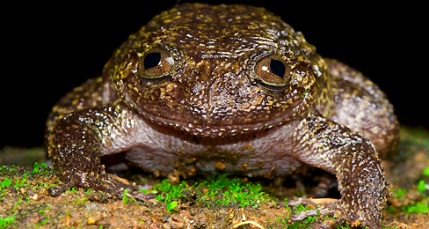 
Fascinating New FrogsDirections: Read the article “Fascinating New Frogs” and determine the meaning of the words listed in the chart.  Be sure to create a definition of the word and explain how you figure it out.What words did you notice in the reading that belonged to the word family “discover?”
____________________________________________________________________________________Learning Targets:I know what common affixes and roots mean.I can use affixes and roots to help to figure out words.I can figure out the meaning of a word using context clues.I can make sure my guesses about a words meaning are correct by looking them up in a dictionary.WORDMEANINGEXPLANATIONExistenceState of actually being real Exist: to have actual being, to be real-ence: act, fact, quality, or state GeneticsGene:  heredity or traits you get from other family members-ics means relating to the science ofRediscoveredRe-: Discover: ed: past tenseScientistsScience: Knowledge gained through experiments about the world around usists: WORDMEANINGEXPLANATIONBiologicalBio: ology: Ic: having characteristics ofal: related toIntrepidIn: Trepid: timidExposureEx: OutPose: to placeure: the act of, use, or practiceIndicatorsIndicate: point outors:PollutantsThreatened